РЕЦЕНЗИЯна выпускную квалификационную работу обучающегося СПбГУШВАРЦ Елизаветы Павловны______________________________________________ (ФИО) по теме «Род и число в амхарском языке в типологическом и сравнительно-историческом контексте»
________________________________________ВКР Е.П. Шварц представляет собой самостоятельное исследование, полностью соответствующее всем требованиям, предъявляемым к ВКР, а, по некоторым параметрам, и превосходящее эти требования. Структура работы вполне удачно соответствует поставленным задачам: во введение вводится проблематика  и задачи работы, первая глава представляет собой анализ категорий рода и числа в общем языкознании и лингвистической типологии, во второй главе представлен полный анализ всех средств выражения рода и числа в амхарском языке, а третья глава посвящена сравнительно-типологическому и сравнительно-историческому анализу выражения рода и числа в семитских языках с акцентом на эфиосемитские языки, как наиболее близкие амхарскому. Автор демонстрирует очень широкий кругозор и знакомство с литературой как теоретического характера, так и по собственно языковому материалу. Я бы даже отметил, что работа заслуживала бы самой высокой оценки и без наиболее сложной и инновационной третьей главы, а с ее учетом ВКР Шварц представляет собой не просто студенческую ВКР, а вполне самостоятельный вклад в лингвистическую науку. Очевидно, что ряд материалов и выводов работы могут быть рекомендованы к публикации, как вносящие в науку новые знания об амхарском и родственных языках (например, выводы о некоторой тенденции к агглютинации в выражении рода и числа в южных эфиосемитских языках, что важно для уточнения внутренней классификации этой языковой группы). Работа над ВКР шла систематически, что позволило избежать недочетов стилистического характера. Научный аппарат вполне соответствует высокому научному уровню. Все это позволяет сделать вывод о том, что работа Е.П. Шварц заслуживает отличной оценки.«15»_июня_____________ 20    г.          __________________                 _________________Желтов Александр Юрьевич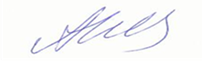                                                            Подпись                                                       ФИОСОГЛАСИЕна обработку персональных данныхЯ, Желтов Александр Юрьевич_______________________________________________,(фамилия, имя, отчество рецензента)даю согласие на обработку своих персональных данных оператору - Федеральное государственное бюджетное образовательное учреждение высшего образования «Санкт-Петербургский государственный университет» (далее - СПбГУ), 199034,  Санкт-Петербург, Университетская наб., д. 7-9, на следующих условиях: Оператор осуществляет обработку персональных данных исключительно в связи с осуществлением рецензирования и проведения защиты выпускных квалификационных работ обучающихся СПбГУ в целях реализации принципа открытости образовательной деятельности.Перечень персональных данных, передаваемых Оператору на обработку:фамилия, имя, отчество;место работы, должность;ученая степень и звание (при наличии); контактный телефон и адрес электронной почты.Оператор имеет право на обработку персональных данных, то есть совершение, в том числе, следующих действий: обработку (включая сбор, систематизацию, накопление, хранение, уточнение (обновление, изменение), использование, обезличивание, блокирование, уничтожение персональных данных.Данным заявлением разрешаю считать общедоступными, в том числе выставлять в сети Интернет, следующие персональные данные: фамилия, имя, отчество, место работы, должность, ученая степень и звание (при наличии).Обработка персональных данных осуществляется оператором в соответствии с нормами Федерального закона от 27.07.2006 № 152-ФЗ «О персональных данных» и смешанным способом.Срок действия данного Согласия не ограничен.  «15» июня______________ 20    г.          __________________                 _________________Желтов Александр Юрьевич                                                           Подпись                                                       ФИО